                                           Уважаемые родители! Мы предлагаем Вашему вниманию сюжетно-ролевую игру  « Школа».  Дома  Вы  можете  с большим удовольствием в неё поиграть. 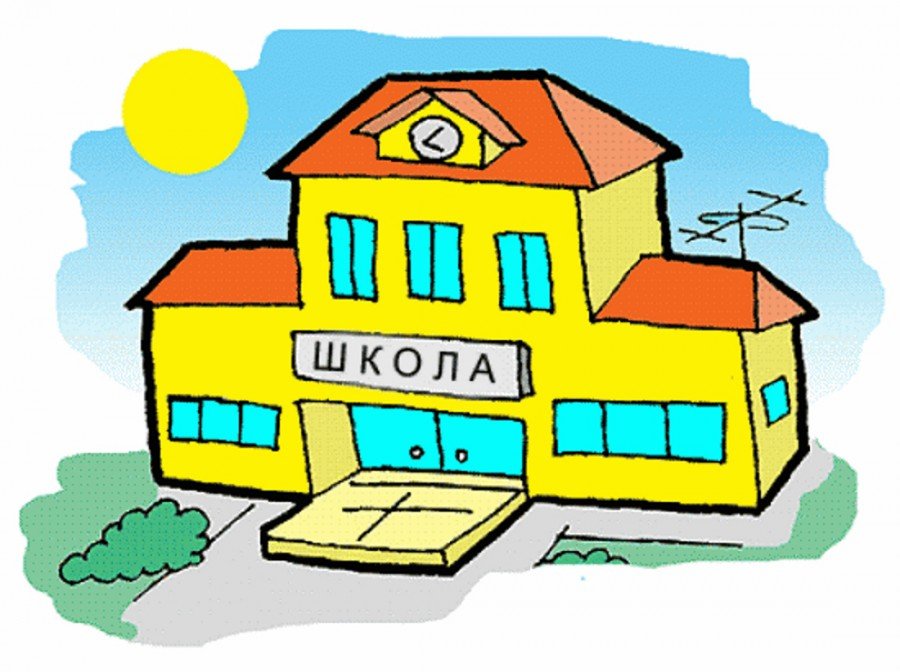 Взрослый: - Послушай  загадку, и, отгадай, о какой профессии в ней говорится:Он даёт нам знания, Отметки выставляет,        От нас в ответ признание                                                Всё время получает.          Наставник, предводитель,                                                Любимый наш… Ребёнок: - Учитель.Взрослый:  -  Скажи, где работает учитель?Ребёнок: -  В школе.Взрослый:  - Ты хочешь отправиться в школу и узнать, что же делает в школе учитель?Ребёнок: - Да. Взрослый: - Тогда в путь. Взрослый: -  Когда ты приходишь в детский сад, тебя встречает воспитатель, а в школе тебя будет встречать учитель. Для чего нужен учитель? (Ответ ребёнка). Что нужно, чтобы хорошо учиться? (Ответ ребёнка).Взрослый: -  В школе ты узнаешь много интересного и нового, а поможет тебе в этом учитель. И если у тебя возникают вопросы, что ты должен сделать?  Как ты поступишь?Ребёнок: - Я подниму руку и вежливо обращусь: скажите, пожалуйста;  будьте так любезны, ответьте мне, пожалуйста, на мой вопрос… Взрослый: - Правильно! А чтобы было легче учиться в школе, есть множество «волшебных» предметов. Попробуй отгадать, что это за вещи.                                                               Загадки.1.В этой узенькой коробкеТы найдешь карандаши,Ручки, скрепки, даже кнопки,                                     Что угодно для души.  (Пенал.)                                             2.То в клетку, то в линейку,Написать во мне сумей-ка.Можешь и нарисовать.Что такое я… (Тетрадь.)3.Белый камешек растаял,На доске следы оставил. (Мел.) 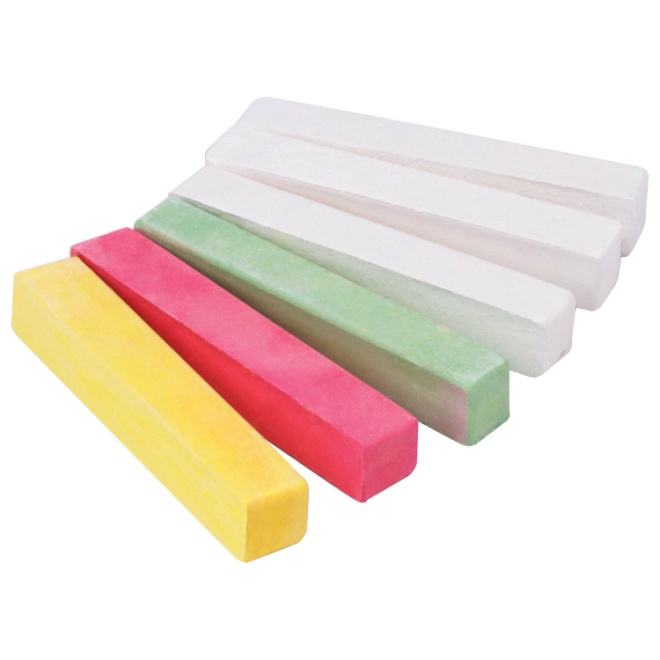 4.Грамоты не знаю, а весь век пишу. (Ручка.)5.Новый дом несу в руке,Двери дома на замке.А живут в доме томКнижка. Ручка и альбом.Тут жильцы бумажные,Все ужасно важные…  (Портфель.)6.Не куст, а с листочками,Не рубашка, а сшита,Не человек, а рассказывает.                        (Книга.)  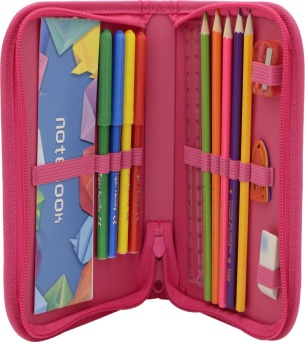 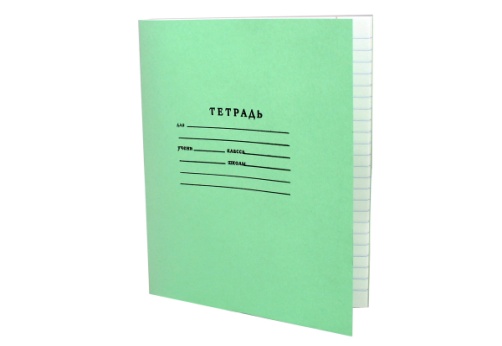 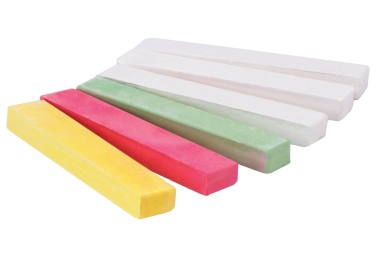 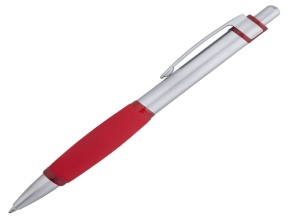 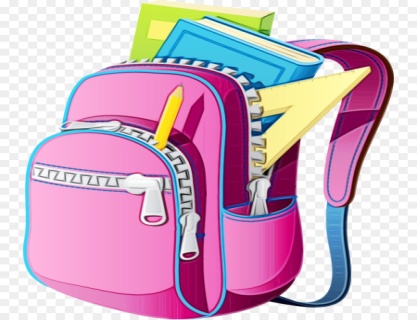 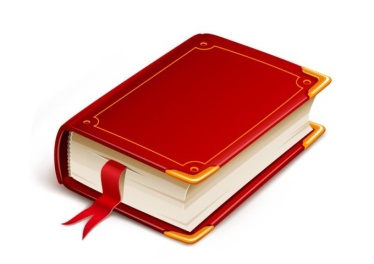 Взрослый:  - Молодец, отгадал загадки о школьных предметах.Продолжим нашу экскурсию по школе. Многому  учат  детей  в школе  и учителей  там тоже много и разных.  Послушай  о них  загадки:                                  В корзину мячи он легко забивает,        Всегда в волейбол, баскетбол он играет,  Его в эстафетах не сыщешь быстрее.  Он что за учитель? Ответь поскорее.Ребёнок: - Учитель физкультуры.Взрослый: - Первый урок физкультуры.  Игра «Кто первый».
К спинке стула привязывают две ленточки. Одну оттягивают влево, другую вправо. Взрослый и ребёнок по сигналу начинают закручивать ленты, стараясь это сделать быстрее и сесть на стул. Побеждает тот, кто быстрее закрутит ленточку и сядет на стул.Взрослый: - Следующая загадка:  С учителем нам интересно всегда:                                    Расскажет про реки и города,   На карте отыщет любой материк.                                    Узнал ты его, говори, ученик?Дети: - Учитель окружающего мира.Взрослый: - Второй урок - окружающий мир.Поиграем в игру:  «Отгадай, с какого дерева лист»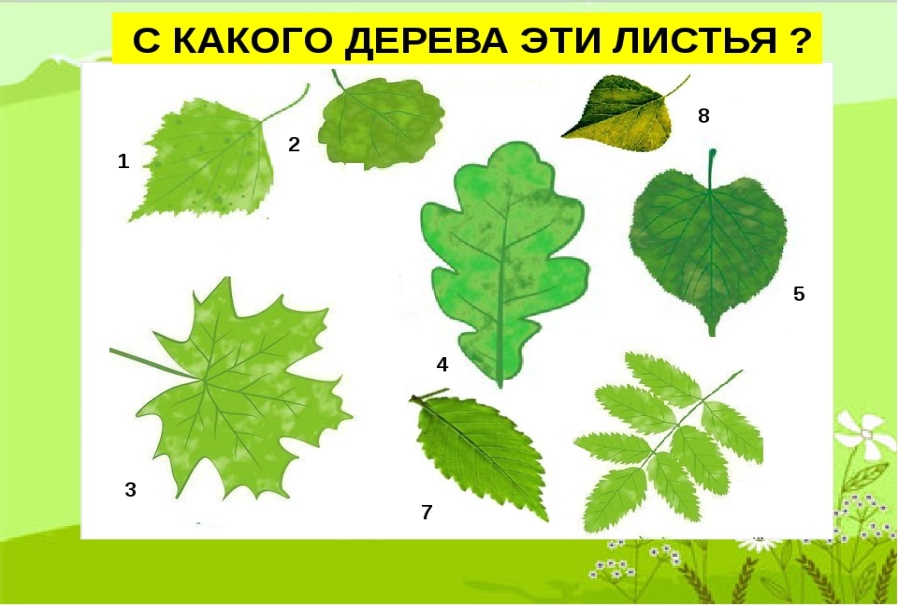 Взрослый:  - Следующая загадка:                                 Учитель не пишет – учитель творит,                                  Он клеит и целый урок мастерит.                                  Поделка красивая вышла вполне.                                  Что он за учитель, ответить мне?Ребёнок: - Учитель труда.Взрослый: - Третий урок - труд.  Сейчас  мы с тобой украсим цветок, сделаем его ярким и красивым !  (приготовить или  остатки пряжи ,  или  разную крупу;  клей , кисточка, салфетка , тряпочка)                                  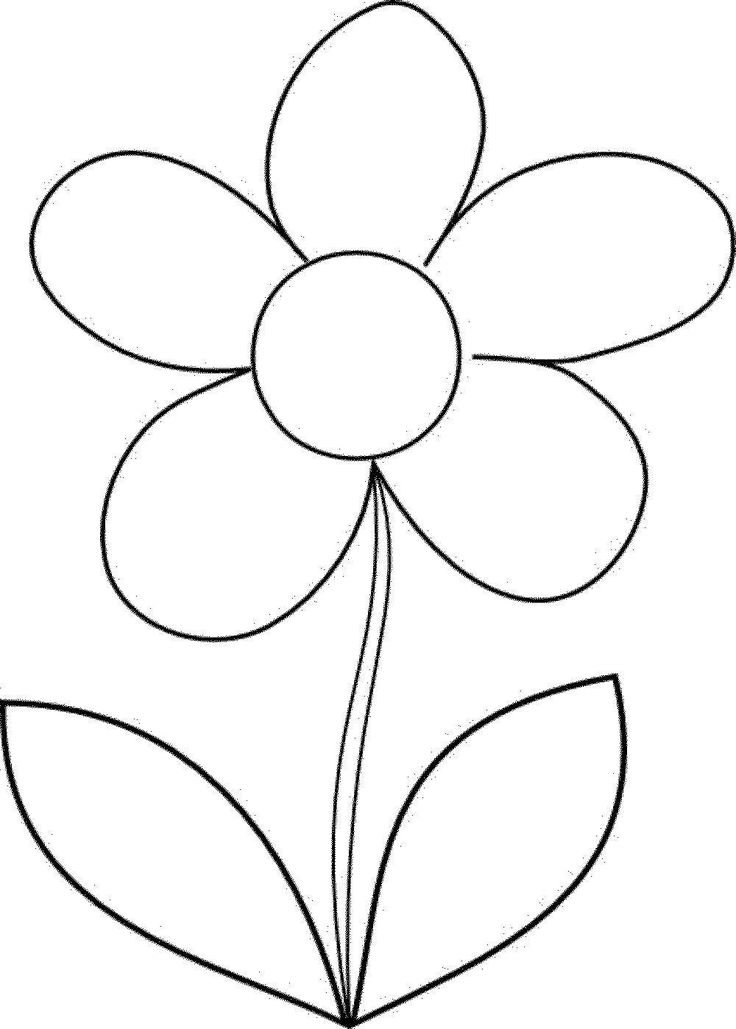 Взрослый: - Молодец!  Красивый  получился  у тебя цветок.  Наши уроки закончились.  Надеюсь, что тебе было интересно путешествовать по школе!Для дальнейшего развития сюжета игры можно  составить расписание уроков  на неделю, используя различные  игры,  упражнения  и задачи.   А чтобы заинтересовать ребёнка и способствовать длительной продолжительности игры, необходимы атрибуты, которые можно приготовить своими руками. Предлагаем  несколько идей, которые очень пригодятся  вашему ребёнку  для игры в школу.                                        Портфель.Распечатать картинки портфеля, по размеру чуть больше половины листа  А4. Свернуть лист, края склеить. Обрезать лишнее.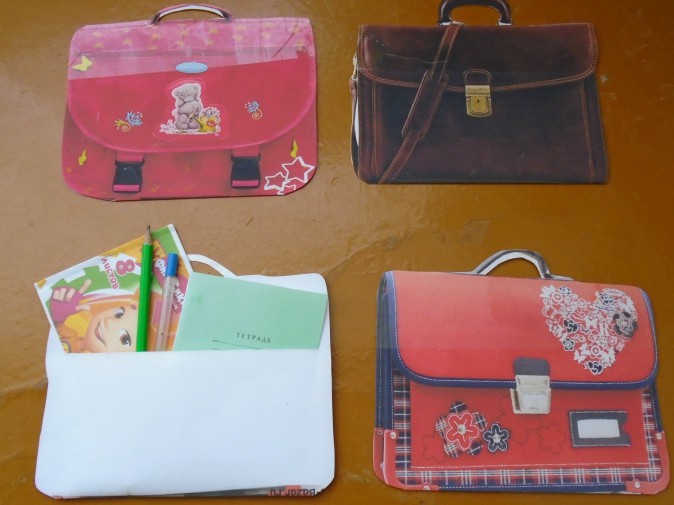                                             Тетрадь.Распечатать тетрадь, но расположить с правой стороны, чтобы можно было свернуть пополам, тогда получится готовая обложка. Потом нарезать листы в клетку (или в линию) и вставить в обложку. Лишнее обрезать.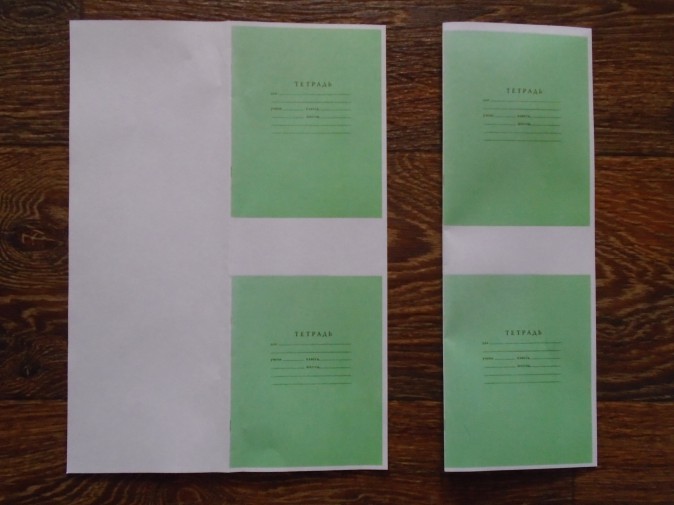                                                  Альбом.  Делается аналогично тетрадке.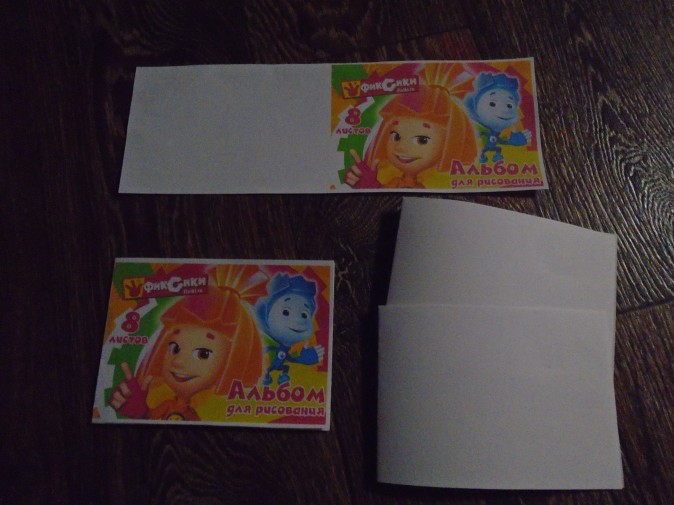 Желаем вам творческих успехов  и  интересной  игры!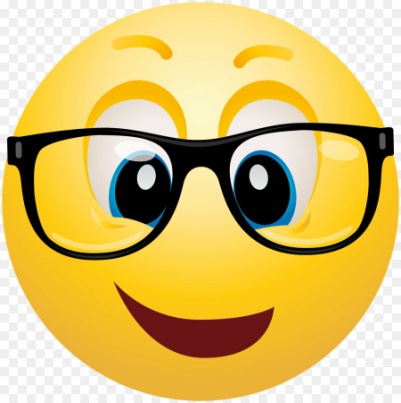 